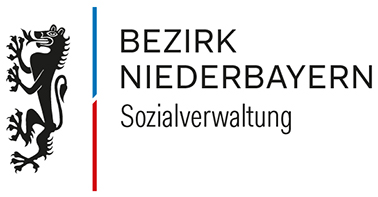 Antrag auf einen zusätzlichen BetreuungsbedarfLeistungen der Sozialhilfe nach dem Zwölften Buch des Sozialgesetzbuches ( SGB XII ) für     , geb.     .Der zusätzliche Mehrbedarf wird beantragt im Rahmen 	des Wohnbereichs für Kinder und Jugendliche	des Wohnbereichs für erwachsene Menschen mit Behinderung. Derzeitige HBG:      .	der Förderstätte							       (Datum)			(Gruppenname)			(Name der Einrichtung)	Es werden       zusätzliche Wochenstunden beantragt.	Es wird eine 1:1 Betreuung beantragt. Die 1:1 Betreuung ist	tagsüber, von       bis       (Uhrzeit)	24 herforderlich. Es wird eine		Hilfskraft	qualifizierte Hilfskraft	Fachkraft benötigt. (Bitte ausführliche Begründung beifügen, falls eine Fachkraft eingesetzt werden soll.)Die Kraft (s.o.) wird eingesetzt ab:	Sofort	voraussichtlich ab      (Der genaue Zeitpunkt wird zu gegebener Zeit gesondert mitgeteilt; eine Abrechnung erfolgt erst ab diesem Zeitpunkt).	Seit       (Verlängerungsantrag)Alle Angaben wurden nach bestem Wissen und Gewissen gemacht. Die Entscheidung, in welchem Rahmen die Begutachtung stattfinden wird, trifft der Bezirk Niederbayern.___________________________                   _________________________________(Ort, Datum)					     (Stempel der Einrichtung/Unterschrift / Funktion)___________________________                   _________________________________(Ort, Datum)	(Unterschrift  Leistungsberechtigter/ Betreuer/gesetzlicher Vertreter)Anlagen:	aktuelles Gutachten / Attest des behandelnden Facharztes mit der genauen Diagnose oder zeitnaher Entlassungsbericht aus dem BKH	Formblatt Krisenzeiten	Handlungskonzept	Bereich Autismus: Ergebnis einer anerkannten Diagnostik	Bereich Förderstätte: Namen und Geburtsdaten der übrigen Gruppenmitglieder, ggf. Angaben zu bereits bewilligten Mehrbedarfen in der Gruppe; Teilnehmer anderer Kostenträger in anonymisierter Form	Bereich Förderstätte: Wochenplan mit genauen Zeitangaben	(falls vorhanden): aktueller Entlassungsbericht des BKH	Kopie(n) Zusatzqualifikationen (falls FK eingesetzt werden soll)	Kopie(n) geeigneter Fortbildungsnachweise	Sonstiges:      Der /Die Leistungsberechtigte befindet sich seit demin derdes/der     .Datenschutzhinweise gem. Datenschutzgrundverordnung (DSGVO)Verantwortlich für die Verarbeitung dieser Daten ist der Bezirk Niederbayern, Sozialverwaltung, 
Am Lurzenhof 15, 84036 Landshut, Telefon: 0871/97512-100, E-Mail: sozialverwaltung@bezirk-niederbayern.de.Die Daten werden erhoben, zur Gewährung von Leistungen nach SGB I – XII, BVG, BaySchFG, LAG. Rechtsgrundlagen der Verarbeitung sind BayDSG, DSGVO i.V.m. SGB I – XII, BVG, BaySchFG, LAG und BStatG.Soweit zur Erfüllung der Leistungsgewährung erforderlich, können die Daten gem. § 69 Abs.1 SGB X an Dritte (z.B. Sozialleistungsträger, sonstige Zahlungspflichtige) übermittelt werden.Weitere Informationen über die Verarbeitung Ihrer Daten und Ihre Rechte bei der Verarbeitung Ihrer Daten können Sie im Internet unter www.bezirk-niederbayern.de abrufen. Alternativ erhalten Sie diese Informationen auch von unserem behördlichen Datenschutzbeauftragten, den Sie unter Ursuliniengässchen 537a, 84028 Landshut, Telefon: 0871/97512-575, E-Mail: datenschutz@bezirk-niederbayern.de erreichen können